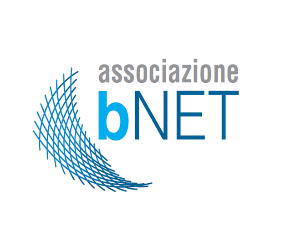 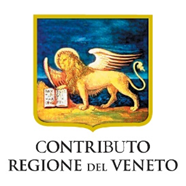 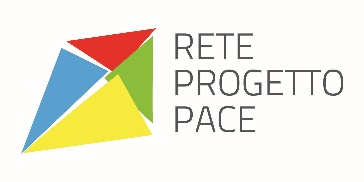 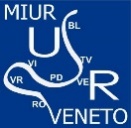 SCHEDA DI ISCRIZIONE ALLA DICIOTTESIMA EDIZIONE DEL CONVEGNO "ALTERITA' E CULTURA DI PACE” ECO - ONE (1)Riflessioni sul nuovo approccio dell'ECOLOGIA INTEGRALE e relativi ambiti di impegno civilePROMOSSO DA: ASSOCIAZIONE “bNET” CAPOFILA DELLARETE PROGETTO PACE (LICEO “DUCA DEGLI ABRUZZI” DI TREVISO ISTITUTO DI RIFERIMENTO)29 novembre 2019 ore 8.45 – 13.15AUDITORIUM FONDAZIONE CASSAMARCA, AREA APPIANI - VIA DELLE ISTITUZIONI, 7 – TREVISOCOGNOME E NOME DEL DOCENTE ACCOMPAGNATOREO DELLA PERSONA CHE DESIDERA PARTECIPARE: ________________________________________________________________________________TEL. ED E-MAIL PERSONALI ____________________________________________________________INDIRIZZO PERSONALE  _____________________________________________________________________DIRIGENTE     DOCENTE     STUDENTE UNIVERSITARIO     ENTE/ASSOCIAZIONE     ALTRO  STUDENTI DELLA/E CLASSE/I_____________________________ NUMERO DI PARTECIPANTI _____________(Per gli studenti firmerà il docente accompagnatore)                         (compresi docenti accompagnatori)NOME DELLA SCUOLA (UNIVERSITA', ENTE, ASSOCIAZIONE …) DI RIFERIMENTO 
 ________________________________________________________________________________________
INDIRIZZO _______________________________________________________________________________TEL. __________________	FAX ___________________	E-MAIL____________________________________Iscrizioni tramite il link: http://www.reteprogettopace.it/partecipa/adesione-singoli-eventi.html  oppure tramite questa scheda che si prega cortesemente di far pervenire entro il 23 novembre 2019 via e-mail a direttivo@reteprogettopace.it.Il convegno verrà ripreso. Ciascun partecipante maggiorenne dà la propria autorizzazione a riprese e foto ed al loro utilizzo per fini educativi e didattici della Rete Progetto Pace. Per i minorenni la suddetta autorizzazione, qualora le scuole non abbiano già provveduto, è affidata ai docenti accompagnatori che sono pregati di consegnare ai loro studenti il modulo scaricabile dal sito da far firmare ai genitori e da trattenere presso la propria scuola.N.B.: I soggetti aderenti alla Rete hanno la precedenza nell’assegnazione dei posti in sala. Data   …………………………………                                  Firma   ………………………………………………………………………………………………________________________________________________________DATA _____________________________	FIRMA ______________________________________________       Informativa privacy: il trattamento dei dati avverrà esclusivamente nell'ambito delle finalità istituzionali della Rete Progetto Pace  nel 
                                     rispetto degli obblighi previsti dalle leggi, dai regolamenti e dalla normativa comunitaria.